                                                                                                                                        SIGNATURE               Date   Curriculum Vitae   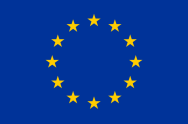 PERSONAL INFORMATIONFirst name(s) / Surname(s)Address(es)Telephone(s)Mobile:Mobile:Mobile:Mobile:Date and Place of BirthE-mail                                 Medical CertificatePassportn.                                      Date of issue:                    Date of expiration:n.                                      Date of issue:                    Date of expiration:n.                                      Date of issue:                    Date of expiration:n.                                      Date of issue:                    Date of expiration:n.                                      Date of issue:                    Date of expiration:n.                                      Date of issue:                    Date of expiration:n.                                      Date of issue:                    Date of expiration:n.                                      Date of issue:                    Date of expiration:n.                                      Date of issue:                    Date of expiration:n.                                      Date of issue:                    Date of expiration:n.                                      Date of issue:                    Date of expiration:n.                                      Date of issue:                    Date of expiration:n.                                      Date of issue:                    Date of expiration:  Maritime District                                         n.    Maritime District                                         n.    Maritime District                                         n.    Maritime District                                         n.    Maritime District                                         n.    Maritime District                                         n.    Maritime District                                         n.    Maritime District                                         n.    Maritime District                                         n.    Maritime District                                         n.    Maritime District                                         n.    Maritime District                                         n.    Maritime District                                         n.            Certificate of Competence (CoC)n.                                      Date of issue:                    Date of expiration:n.                                      Date of issue:                    Date of expiration:n.                                      Date of issue:                    Date of expiration:n.                                      Date of issue:                    Date of expiration:n.                                      Date of issue:                    Date of expiration:n.                                      Date of issue:                    Date of expiration:n.                                      Date of issue:                    Date of expiration:n.                                      Date of issue:                    Date of expiration:n.                                      Date of issue:                    Date of expiration:n.                                      Date of issue:                    Date of expiration:n.                                      Date of issue:                    Date of expiration:n.                                      Date of issue:                    Date of expiration:n.                                      Date of issue:                    Date of expiration:                                            Fiscal codeEDUCATION AND TRAININGName and type of organisation providing educationDateTitle of qualification awardedGrade1111111111111WORK EXPERIENCE                                    Time on BoardFrom                                                    To From                                                    To From                                                    To From                                                    To From                                                    To From                                                    To From                                                    To From                                                    To From                                                    To From                                                    To From                                                    To From                                                    To From                                                    To                                        Type of Ship                                                             G.T.                                                             G.T.                                                             G.T.                                                             G.T.                                                             G.T.                                                             G.T.                                                             G.T.                                                             G.T.                                                             G.T.                                                             G.T.                                                             G.T.                                                             G.T.                                                             G.T.                                    CompanyPosition                                      Time on BoardFrom                                                    ToFrom                                                    ToFrom                                                    ToFrom                                                    ToFrom                                                    ToFrom                                                    ToFrom                                                    ToFrom                                                    ToFrom                                                    ToFrom                                                    ToFrom                                                    ToFrom                                                    ToFrom                                                    To                                            Type of Ship                                                              G.T.                                                              G.T.                                                              G.T.                                                              G.T.                                                              G.T.                                                              G.T.                                                              G.T.                                                              G.T.                                                              G.T.                                                              G.T.                                                              G.T.                                                              G.T.                                                              G.T.                                                Company                                                 Position                                      Time on BoardFrom                                                    ToFrom                                                    ToFrom                                                    ToFrom                                                    ToFrom                                                    ToFrom                                                    ToFrom                                                    ToFrom                                                    ToFrom                                                    ToFrom                                                    ToFrom                                                    ToFrom                                                    ToFrom                                                    To                                        Type of Ship                                                            G.T.                                                            G.T.                                                            G.T.                                                            G.T.                                                            G.T.                                                            G.T.                                                            G.T.                                                            G.T.                                                            G.T.                                                            G.T.                                                            G.T.                                                            G.T.                                                            G.T.                                            Company                                                 Position                                          Time on BoardFrom                                                    ToFrom                                                    ToFrom                                                    ToFrom                                                    ToFrom                                                    ToFrom                                                    ToFrom                                                    ToFrom                                                    ToFrom                                                    ToFrom                                                    ToFrom                                                    ToFrom                                                    ToFrom                                                    To                                             Type of Ship                                                            G.T.                                                            G.T.                                                            G.T.                                                            G.T.                                                            G.T.                                                            G.T.                                                            G.T.                                                            G.T.                                                            G.T.                                                            G.T.                                                            G.T.                                                            G.T.                                                            G.T.                                              Company                                                Position                                         Time on BoardFrom                                                    ToFrom                                                    ToFrom                                                    ToFrom                                                    ToFrom                                                    ToFrom                                                    ToFrom                                                    ToFrom                                                    ToFrom                                                    ToFrom                                                    ToFrom                                                    ToFrom                                                    ToFrom                                                    To                                             Type of Ship                                                            G.T.                                                            G.T.                                                            G.T.                                                            G.T.                                                            G.T.                                                            G.T.                                                            G.T.                                                            G.T.                                                            G.T.                                                            G.T.                                                            G.T.                                                            G.T.                                                            G.T.                                                 Company                                                  Position                                         Time on BoardFrom                                                    ToFrom                                                    ToFrom                                                    ToFrom                                                    ToFrom                                                    ToFrom                                                    ToFrom                                                    ToFrom                                                    ToFrom                                                    ToFrom                                                    ToFrom                                                    ToFrom                                                    ToFrom                                                    To                                             Type of Ship                                                            G.T.                                                            G.T.                                                            G.T.                                                            G.T.                                                            G.T.                                                            G.T.                                                            G.T.                                                            G.T.                                                            G.T.                                                            G.T.                                                            G.T.                                                            G.T.                                                            G.T.                                               Company                                                  Position                                         Time on BoardFrom                                                    ToFrom                                                    ToFrom                                                    ToFrom                                                    ToFrom                                                    ToFrom                                                    ToFrom                                                    ToFrom                                                    ToFrom                                                    ToFrom                                                    ToFrom                                                    ToFrom                                                    ToFrom                                                    To                                             Type of Ship                                                            G.T.                                                            G.T.                                                            G.T.                                                            G.T.                                                            G.T.                                                            G.T.                                                            G.T.                                                            G.T.                                                            G.T.                                                            G.T.                                                            G.T.                                                            G.T.                                                            G.T.                                               Company                                                  Position                                           Time on BoardFrom                                                    ToFrom                                                    ToFrom                                                    ToFrom                                                    ToFrom                                                    ToFrom                                                    ToFrom                                                    ToFrom                                                    ToFrom                                                    ToFrom                                                    ToFrom                                                    ToFrom                                                    ToFrom                                                    To                                             Type of Ship                                                            G.T.                                                            G.T.                                                            G.T.                                                            G.T.                                                            G.T.                                                            G.T.                                                            G.T.                                                            G.T.                                                            G.T.                                                            G.T.                                                            G.T.                                                            G.T.                                                            G.T.                                                 Company                                                  Position                                           Time on BoardFrom                                                    ToFrom                                                    ToFrom                                                    ToFrom                                                    ToFrom                                                    ToFrom                                                    ToFrom                                                    ToFrom                                                    ToFrom                                                    ToFrom                                                    ToFrom                                                    ToFrom                                                    ToFrom                                                    To                                            Type of Ship                                                            G.T.                                                            G.T.                                                            G.T.                                                            G.T.                                                            G.T.                                                            G.T.                                                            G.T.                                                            G.T.                                                            G.T.                                                            G.T.                                                            G.T.                                                            G.T.                                                            G.T.                                                Company                                                  Position                                           Time on BoardFrom                                                    ToFrom                                                    ToFrom                                                    ToFrom                                                    ToFrom                                                    ToFrom                                                    ToFrom                                                    ToFrom                                                    ToFrom                                                    ToFrom                                                    ToFrom                                                    ToFrom                                                    ToFrom                                                    To                                             Type of Ship                                                            G.T.                                                            G.T.                                                            G.T.                                                            G.T.                                                            G.T.                                                            G.T.                                                            G.T.                                                            G.T.                                                            G.T.                                                            G.T.                                                            G.T.                                                            G.T.                                                            G.T.                                                 Company                                                  Position                                           Time on BoardFrom                                                    ToFrom                                                    ToFrom                                                    ToFrom                                                    ToFrom                                                    ToFrom                                                    ToFrom                                                    ToFrom                                                    ToFrom                                                    ToFrom                                                    ToFrom                                                    ToFrom                                                    ToFrom                                                    To                                             Type of Ship                                                            G.T.                                                            G.T.                                                            G.T.                                                            G.T.                                                            G.T.                                                            G.T.                                                            G.T.                                                            G.T.                                                            G.T.                                                            G.T.                                                            G.T.                                                            G.T.                                                            G.T.                                                 Company                                                  Position                                           Time on BoardFrom                                                    ToFrom                                                    ToFrom                                                    ToFrom                                                    ToFrom                                                    ToFrom                                                    ToFrom                                                    ToFrom                                                    ToFrom                                                    ToFrom                                                    ToFrom                                                    ToFrom                                                    ToFrom                                                    To                                             Type of Ship                                                            G.T.                                                            G.T.                                                            G.T.                                                            G.T.                                                            G.T.                                                            G.T.                                                            G.T.                                                            G.T.                                                            G.T.                                                            G.T.                                                            G.T.                                                            G.T.                                                            G.T.                                                 Company                                                  Position                                           Time on BoardFrom                                                    ToFrom                                                    ToFrom                                                    ToFrom                                                    ToFrom                                                    ToFrom                                                    ToFrom                                                    ToFrom                                                    ToFrom                                                    ToFrom                                                    ToFrom                                                    ToFrom                                                    ToFrom                                                    To                                             Type of Ship                                                             G.T.                                                             G.T.                                                             G.T.                                                             G.T.                                                             G.T.                                                             G.T.                                                             G.T.                                                             G.T.                                                             G.T.                                                             G.T.                                                             G.T.                                                             G.T.                                                             G.T.                                                 Company                                                  Position                                           Time on BoardFrom                                                    ToFrom                                                    ToFrom                                                    ToFrom                                                    ToFrom                                                    ToFrom                                                    ToFrom                                                    ToFrom                                                    ToFrom                                                    ToFrom                                                    ToFrom                                                    ToFrom                                                    ToFrom                                                    To                                             Type of Ship                                                             G.T.                                                             G.T.                                                             G.T.                                                             G.T.                                                             G.T.                                                             G.T.                                                             G.T.                                                             G.T.                                                             G.T.                                                             G.T.                                                             G.T.                                                             G.T.                                                             G.T.                                                 Company                                                  Position                                           Time on BoardFrom                                                    ToFrom                                                    ToFrom                                                    ToFrom                                                    ToFrom                                                    ToFrom                                                    ToFrom                                                    ToFrom                                                    ToFrom                                                    ToFrom                                                    ToFrom                                                    ToFrom                                                    ToFrom                                                    To                                             Type of Ship                                                            G.T.                                                            G.T.                                                            G.T.                                                            G.T.                                                            G.T.                                                            G.T.                                                            G.T.                                                            G.T.                                                            G.T.                                                            G.T.                                                            G.T.                                                            G.T.                                                            G.T.                                                 Company                                                  Position                                           Time on BoardFrom                                                    ToFrom                                                    ToFrom                                                    ToFrom                                                    ToFrom                                                    ToFrom                                                    ToFrom                                                    ToFrom                                                    ToFrom                                                    ToFrom                                                    ToFrom                                                    ToFrom                                                    ToFrom                                                    To                                             Type of Ship                                                             G.T.                                                             G.T.                                                             G.T.                                                             G.T.                                                             G.T.                                                             G.T.                                                             G.T.                                                             G.T.                                                             G.T.                                                             G.T.                                                             G.T.                                                             G.T.                                                             G.T.                                                 Company                                                  Position                                           Time on BoardFrom                                                    ToFrom                                                    ToFrom                                                    ToFrom                                                    ToFrom                                                    ToFrom                                                    ToFrom                                                    ToFrom                                                    ToFrom                                                    ToFrom                                                    ToFrom                                                    ToFrom                                                    ToFrom                                                    To                                             Type of Ship                                                            G.T.                                                            G.T.                                                            G.T.                                                            G.T.                                                            G.T.                                                            G.T.                                                            G.T.                                                            G.T.                                                            G.T.                                                            G.T.                                                            G.T.                                                            G.T.                                                            G.T.                                                 Company                                                  Position                                           Time on BoardFrom                                                    ToFrom                                                    ToFrom                                                    ToFrom                                                    ToFrom                                                    ToFrom                                                    ToFrom                                                    ToFrom                                                    ToFrom                                                    ToFrom                                                    ToFrom                                                    ToFrom                                                    ToFrom                                                    To                                             Type of Ship                                                             G.T.                                                             G.T.                                                             G.T.                                                             G.T.                                                             G.T.                                                             G.T.                                                             G.T.                                                             G.T.                                                             G.T.                                                             G.T.                                                             G.T.                                                             G.T.                                                             G.T.                                                 Company                                                  Position                                           Time on BoardFrom                                                    ToFrom                                                    ToFrom                                                    ToFrom                                                    ToFrom                                                    ToFrom                                                    ToFrom                                                    ToFrom                                                    ToFrom                                                    ToFrom                                                    ToFrom                                                    ToFrom                                                    ToFrom                                                    To                                             Type of Ship                                                            G.T.                                                            G.T.                                                            G.T.                                                            G.T.                                                            G.T.                                                            G.T.                                                            G.T.                                                            G.T.                                                            G.T.                                                            G.T.                                                            G.T.                                                            G.T.                                                            G.T.                                                 Company                                                  Position                                           Time on BoardFrom                                                    ToFrom                                                    ToFrom                                                    ToFrom                                                    ToFrom                                                    ToFrom                                                    ToFrom                                                    ToFrom                                                    ToFrom                                                    ToFrom                                                    ToFrom                                                    ToFrom                                                    ToFrom                                                    To                                             Type of Ship                                                             G.T.                                                             G.T.                                                             G.T.                                                             G.T.                                                             G.T.                                                             G.T.                                                             G.T.                                                             G.T.                                                             G.T.                                                             G.T.                                                             G.T.                                                             G.T.                                                             G.T.                                                 Company                                                  Position                                           Time on BoardFrom                                                    ToFrom                                                    ToFrom                                                    ToFrom                                                    ToFrom                                                    ToFrom                                                    ToFrom                                                    ToFrom                                                    ToFrom                                                    ToFrom                                                    ToFrom                                                    ToFrom                                                    ToFrom                                                    To                                             Type of Ship                                                             G.T.                                                             G.T.                                                             G.T.                                                             G.T.                                                             G.T.                                                             G.T.                                                             G.T.                                                             G.T.                                                             G.T.                                                             G.T.                                                             G.T.                                                             G.T.                                                             G.T.                                                 Company                                                  Position                                           Time on BoardFrom                                                    ToFrom                                                    ToFrom                                                    ToFrom                                                    ToFrom                                                    ToFrom                                                    ToFrom                                                    ToFrom                                                    ToFrom                                                    ToFrom                                                    ToFrom                                                    ToFrom                                                    ToFrom                                                    To                                             Type of Ship                                                             G.T.                                                             G.T.                                                             G.T.                                                             G.T.                                                             G.T.                                                             G.T.                                                             G.T.                                                             G.T.                                                             G.T.                                                             G.T.                                                             G.T.                                                             G.T.                                                             G.T.                                                 Company                                                  Position                                           Time on BoardFrom                                                    ToFrom                                                    ToFrom                                                    ToFrom                                                    ToFrom                                                    ToFrom                                                    ToFrom                                                    ToFrom                                                    ToFrom                                                    ToFrom                                                    ToFrom                                                    ToFrom                                                    ToFrom                                                    To                                             Type of Ship                                                           G.T.                                                           G.T.                                                           G.T.                                                           G.T.                                                           G.T.                                                           G.T.                                                           G.T.                                                           G.T.                                                           G.T.                                                           G.T.                                                           G.T.                                                           G.T.                                                           G.T.                                                 Company                                                  Position                                           Time on BoardFrom                                                    ToFrom                                                    ToFrom                                                    ToFrom                                                    ToFrom                                                    ToFrom                                                    ToFrom                                                    ToFrom                                                    ToFrom                                                    ToFrom                                                    ToFrom                                                    ToFrom                                                    ToFrom                                                    To                                             Type of Ship                                                             G.T.                                                             G.T.                                                             G.T.                                                             G.T.                                                             G.T.                                                             G.T.                                                             G.T.                                                             G.T.                                                             G.T.                                                             G.T.                                                             G.T.                                                             G.T.                                                             G.T.                                                 Company                                                  Position                                           Time on BoardFrom                                                    ToFrom                                                    ToFrom                                                    ToFrom                                                    ToFrom                                                    ToFrom                                                    ToFrom                                                    ToFrom                                                    ToFrom                                                    ToFrom                                                    ToFrom                                                    ToFrom                                                    ToFrom                                                    To                                             Type of Ship                                                            G.T.                                                            G.T.                                                            G.T.                                                            G.T.                                                            G.T.                                                            G.T.                                                            G.T.                                                            G.T.                                                            G.T.                                                            G.T.                                                            G.T.                                                            G.T.                                                            G.T.                                                 Company                                                  Position                                           Time on BoardFrom                                                    ToFrom                                                    ToFrom                                                    ToFrom                                                    ToFrom                                                    ToFrom                                                    ToFrom                                                    ToFrom                                                    ToFrom                                                    ToFrom                                                    ToFrom                                                    ToFrom                                                    ToFrom                                                    To                                             Type of Ship                                                            G.T.                                                            G.T.                                                            G.T.                                                            G.T.                                                            G.T.                                                            G.T.                                                            G.T.                                                            G.T.                                                            G.T.                                                            G.T.                                                            G.T.                                                            G.T.                                                            G.T.                                                 Company                                                  Position                                           Time on BoardFrom                                                    ToFrom                                                    ToFrom                                                    ToFrom                                                    ToFrom                                                    ToFrom                                                    ToFrom                                                    ToFrom                                                    ToFrom                                                    ToFrom                                                    ToFrom                                                    ToFrom                                                    ToFrom                                                    To                                             Type of Ship                                                            G.T.                                                            G.T.                                                            G.T.                                                            G.T.                                                            G.T.                                                            G.T.                                                            G.T.                                                            G.T.                                                            G.T.                                                            G.T.                                                            G.T.                                                            G.T.                                                            G.T.                                                 Company                                                  Position                                           Time on BoardFrom                                                    ToFrom                                                    ToFrom                                                    ToFrom                                                    ToFrom                                                    ToFrom                                                    ToFrom                                                    ToFrom                                                    ToFrom                                                    ToFrom                                                    ToFrom                                                    ToFrom                                                    ToFrom                                                    To                                             Type of Ship                                                             G.T.                                                             G.T.                                                             G.T.                                                             G.T.                                                             G.T.                                                             G.T.                                                             G.T.                                                             G.T.                                                             G.T.                                                             G.T.                                                             G.T.                                                             G.T.                                                             G.T.                                                 Company                                                  Position                                           Time on BoardFrom                                                    ToFrom                                                    ToFrom                                                    ToFrom                                                    ToFrom                                                    ToFrom                                                    ToFrom                                                    ToFrom                                                    ToFrom                                                    ToFrom                                                    ToFrom                                                    ToFrom                                                    ToFrom                                                    To                                             Type of Ship                                                            G.T.                                                            G.T.                                                            G.T.                                                            G.T.                                                            G.T.                                                            G.T.                                                            G.T.                                                            G.T.                                                            G.T.                                                            G.T.                                                            G.T.                                                            G.T.                                                            G.T.                                                 Company                                                  Position                   TRAINING COURSES                                     P.S.S.R.  Date                                                                    Issued by                                                                     Issued by                                                                     Issued by                                                                     Issued by                                                                     Issued by                                                                     Issued by                                                                     Issued by                                                                     Issued by                                                                     Issued by                                                                     Issued by                                                                     Issued by                                                                     Issued by                                                                     Issued by             PERSONAL SURVIVAL   Date                                                                    Issued by                                                                     Issued by                                                                     Issued by                                                                     Issued by                                                                     Issued by                                                                     Issued by                                                                     Issued by                                                                     Issued by                                                                     Issued by                                                                     Issued by                                                                     Issued by                                                                     Issued by                                                                     Issued by           FIRE FIGHTING (BASIC)   Date                                                                    Issued by                                                                     Issued by                                                                     Issued by                                                                     Issued by                                                                     Issued by                                                                     Issued by                                                                     Issued by                                                                     Issued by                                                                     Issued by                                                                     Issued by                                                                     Issued by                                                                     Issued by                                                                     Issued by   FIRE FIGHTING (ADVANCED)  Date                                                                   Issued by                                                                    Issued by                                                                    Issued by                                                                    Issued by                                                                    Issued by                                                                    Issued by                                                                    Issued by                                                                    Issued by                                                                    Issued by                                                                    Issued by                                                                    Issued by                                                                    Issued by                                                                    Issued by                                        RADAR  Date                                                                   Issued by                                                                   Issued by                                                                   Issued by                                                                   Issued by                                                                   Issued by                                                                   Issued by                                                                   Issued by                                                                   Issued by                                                                   Issued by                                                                   Issued by                                                                   Issued by                                                                   Issued by                                                                   Issued by                             RADAR ARPA  Date                                                                   Issued by                                                                   Issued by                                                                   Issued by                                                                   Issued by                                                                   Issued by                                                                   Issued by                                                                   Issued by                                                                   Issued by                                                                   Issued by                                                                   Issued by                                                                   Issued by                                                                   Issued by                                                                   Issued by               BRIDGE TEAMWORK   Date                                                                   Issued by                                                                   Issued by                                                                   Issued by                                                                   Issued by                                                                   Issued by                                                                   Issued by                                                                   Issued by                                                                   Issued by                                                                   Issued by                                                                   Issued by                                                                   Issued by                                                                   Issued by                                                                   Issued by                                     E.C.D.I.S.  Date                                                                   Issued by                                                                   Issued by                                                                   Issued by                                                                   Issued by                                                                   Issued by                                                                   Issued by                                                                   Issued by                                                                   Issued by                                                                   Issued by                                                                   Issued by                                                                   Issued by                                                                   Issued by                                                                   Issued by                                           V.T.S.  Date                                                                   Issued by                                                                   Issued by                                                                   Issued by                                                                   Issued by                                                                   Issued by                                                                   Issued by                                                                   Issued by                                                                   Issued by                                                                   Issued by                                                                   Issued by                                                                   Issued by                                                                   Issued by                                                                   Issued by                   MEDICAL FIRST AID  Date                                                                   Issued by                                                                        Issued by                                                                        Issued by                                                                        Issued by                                                                        Issued by                                                                        Issued by                                                                        Issued by                                                                        Issued by                                                                        Issued by                                                                        Issued by                                                                        Issued by                                                                        Issued by                                                                        Issued by                               MEDICAL CARE  Date                                                                   Issued by                                                                   Issued by                                                                   Issued by                                                                   Issued by                                                                   Issued by                                                                   Issued by                                                                   Issued by                                                                   Issued by                                                                   Issued by                                                                   Issued by                                                                   Issued by                                                                   Issued by                                                                   Issued by                     G.M.D.S.S.   G.O.C.  Date                                                                   Issued by                                                                   Issued by                                                                   Issued by                                                                   Issued by                                                                   Issued by                                                                   Issued by                                                                   Issued by                                                                   Issued by                                                                   Issued by                                                                   Issued by                                                                   Issued by                                                                   Issued by                                                                   Issued by                     G.M.D.S.S.  R.O.C    Date                                                                   Issued by                                                                   Issued by                                                                   Issued by                                                                   Issued by                                                                   Issued by                                                                   Issued by                                                                   Issued by                                                                   Issued by                                                                   Issued by                                                                   Issued by                                                                   Issued by                                                                   Issued by                                                                   Issued by                                            S.S.O.  Date                                                                   Issued by                                                                   Issued by                                                                   Issued by                                                                   Issued by                                                                   Issued by                                                                   Issued by                                                                   Issued by                                                                   Issued by                                                                   Issued by                                                                   Issued by                                                                   Issued by                                                                   Issued by                                                                   Issued by                                            S.S.A.  Date                                                                   Issued by                                                                    Issued by                                                                    Issued by                                                                    Issued by                                                                    Issued by                                                                    Issued by                                                                    Issued by                                                                    Issued by                                                                    Issued by                                                                    Issued by                                                                    Issued by                                                                    Issued by                                                                    Issued by                                             S.S.D.  Date                                                                   Issued by                                                                    Issued by                                                                    Issued by                                                                    Issued by                                                                    Issued by                                                                    Issued by                                                                    Issued by                                                                    Issued by                                                                    Issued by                                                                    Issued by                                                                    Issued by                                                                    Issued by                                                                    Issued by                                            MAMS   Date                                                                   Issued by                                                                   Issued by                                                                   Issued by                                                                   Issued by                                                                   Issued by                                                                   Issued by                                                                   Issued by                                                                   Issued by                                                                   Issued by                                                                   Issued by                                                                   Issued by                                                                   Issued by                                                                   Issued by                                           MABEV  Date                                                                   Issued by                                                                   Issued by                                                                   Issued by                                                                   Issued by                                                                   Issued by                                                                   Issued by                                                                   Issued by                                                                   Issued by                                                                   Issued by                                                                   Issued by                                                                   Issued by                                                                   Issued by                                                                   Issued byABILITY AND LANGUAGE  SKILLSSelf-assessmentUnderstandingUnderstandingUnderstandingUnderstandingUnderstandingSpeakingSpeakingSpeakingSpeakingSpeakingWritingWritingEuropean level (*)ListeningListeningReadingReadingReadingSpoken interactionSpoken interactionSpoken productionSpoken productionSpoken production                                        English                    Other Language(s)(*) Common European Framework of Reference for Languages(*) Common European Framework of Reference for Languages(*) Common European Framework of Reference for Languages(*) Common European Framework of Reference for Languages(*) Common European Framework of Reference for Languages(*) Common European Framework of Reference for Languages(*) Common European Framework of Reference for Languages(*) Common European Framework of Reference for Languages(*) Common European Framework of Reference for Languages(*) Common European Framework of Reference for Languages(*) Common European Framework of Reference for Languages(*) Common European Framework of Reference for Languages(*) Common European Framework of Reference for Languages                     SOCIAL SKILLS AND                             COMPETENCES  ORGANISATIONAL SKILLS AND                              COMPETENCES                                                  COMPUTER SKILLS AND                            COMPETENCESUSE OF THE SYSTEMS (WINDOWS 7, 8, XP, UBUNTU) AND PROGRAMS (OFFICE, INTERNET, OUTLOOK) – E.C.D.L CERTIFICATEUSE OF THE SYSTEMS (WINDOWS 7, 8, XP, UBUNTU) AND PROGRAMS (OFFICE, INTERNET, OUTLOOK) – E.C.D.L CERTIFICATEUSE OF THE SYSTEMS (WINDOWS 7, 8, XP, UBUNTU) AND PROGRAMS (OFFICE, INTERNET, OUTLOOK) – E.C.D.L CERTIFICATEUSE OF THE SYSTEMS (WINDOWS 7, 8, XP, UBUNTU) AND PROGRAMS (OFFICE, INTERNET, OUTLOOK) – E.C.D.L CERTIFICATEUSE OF THE SYSTEMS (WINDOWS 7, 8, XP, UBUNTU) AND PROGRAMS (OFFICE, INTERNET, OUTLOOK) – E.C.D.L CERTIFICATEUSE OF THE SYSTEMS (WINDOWS 7, 8, XP, UBUNTU) AND PROGRAMS (OFFICE, INTERNET, OUTLOOK) – E.C.D.L CERTIFICATEUSE OF THE SYSTEMS (WINDOWS 7, 8, XP, UBUNTU) AND PROGRAMS (OFFICE, INTERNET, OUTLOOK) – E.C.D.L CERTIFICATEUSE OF THE SYSTEMS (WINDOWS 7, 8, XP, UBUNTU) AND PROGRAMS (OFFICE, INTERNET, OUTLOOK) – E.C.D.L CERTIFICATEUSE OF THE SYSTEMS (WINDOWS 7, 8, XP, UBUNTU) AND PROGRAMS (OFFICE, INTERNET, OUTLOOK) – E.C.D.L CERTIFICATEUSE OF THE SYSTEMS (WINDOWS 7, 8, XP, UBUNTU) AND PROGRAMS (OFFICE, INTERNET, OUTLOOK) – E.C.D.L CERTIFICATEUSE OF THE SYSTEMS (WINDOWS 7, 8, XP, UBUNTU) AND PROGRAMS (OFFICE, INTERNET, OUTLOOK) – E.C.D.L CERTIFICATEUSE OF THE SYSTEMS (WINDOWS 7, 8, XP, UBUNTU) AND PROGRAMS (OFFICE, INTERNET, OUTLOOK) – E.C.D.L CERTIFICATEUSE OF THE SYSTEMS (WINDOWS 7, 8, XP, UBUNTU) AND PROGRAMS (OFFICE, INTERNET, OUTLOOK) – E.C.D.L CERTIFICATE                     OTHER SKILLS AND                            COMPETENCES                         DRIVING LICENCE    ADDITIONAL INFORMATION